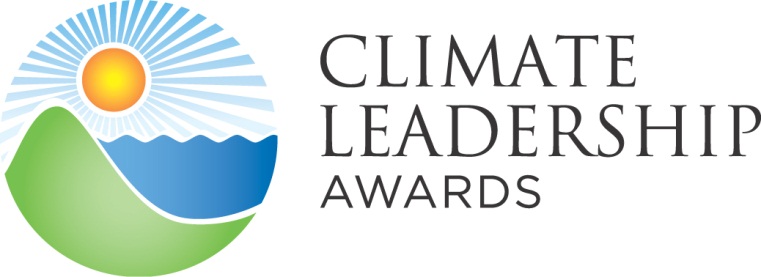 Organization Name:        	     									Primary Contact Name: 	     The Center for Climate and Energy Solutions (C2ES) and The Climate Registry have partnered to incentivize, recognize, and highlight actions that go beyond business-as-usual in the management and reduction of GHG emissions both in internal operations and throughout the supply chain. Individual Leadership AwardRecognizes individuals exemplifying extraordinary leadership both in addressing climate change and engaging their organization, peers, and partners.DEADLINE to submit completed third-party reference forms is December 4, 2020. This Reference Form Accompanies: Applicant’s Name      Applicant’s Employer       Section 1: About the Reference ProviderThis section is directed at the reference provider for background and context of the relationship between provider and Individual Leadership Award applicant. Full Name      Employer      Title      Work Phone          	E-mail Address:      Work Address      Please describe the nature of the operations and/or mission of the Reference Organization. Max character count: 850 Please describe the nature of the Reference Organization’s relationship with Applicant, including information on whether Applicant is a member, employs an individual serving on Reference Organization’s Board of Directors, providing funding/sponsorship to Reference Organization, etc. Max character count: 1,500 Section 2: About the ApplicantIn answering the questions in this form, please consider the following attributes the individual leadership awards applicants will be evaluated on:Innovation, strategic management, and thought leadership in addressing climate change (mitigation and/or adaptation). Key climate initiatives led by the applicant, and subsequent goals, benchmarks and plans for measuring success implemented by applicant. Quality of engagement with non-profit partners, government organizations, and/or other non-advocacy collaborations.Quality of collaboration with peers to develop best practices, influence behavior change, establish standards, and engage in public education.Education and training of internal staff and management, as well as external stakeholders, partners, and suppliers.Please describe up to 3 projects, programs, events or activities in which you and Applicant have worked closely together and the nature of the role the Applicant played in that collaboration. Max character count: 2,500 If you are employed by the same organization as the Applicant, please describe how the Applicant's leadership has impacted you and other colleagues within the organization. Max character count: 2,000 Has the Applicant won any related climate change, energy, sustainability or environmentally focused awards issued by Reference Organization? If so, please describe the nature of the award and the reasoning for the award being given to Applicant. Max character count: 2,000 Why should the Applicant be presented with the Individual Leadership Award? Max character count: 4,000 Please provide any additional commentary that should be considered as part of this submission. Max character count: 4,000 Instructions: Applicants for the Individual Leadership Award must present at least two (2) third-party reference forms to accompany their application, submitted by the application deadline, COB on December 4, 2020 emailing completed form directly to applications@climateleadershipawards.org. Alternatively, applicants may include completed reference forms with their applications to the CLA SmarterSelect application portal. At least two (2) third-party reference forms are REQUIREDAt least one reference should be provided from an individual within the applicant’s employer organization (preferably from a different business group/unit, department or division).At least one reference should be provided from an external partner/membership organization.For further clarification on Individual Leadership Award eligibility and criteria, go to the Awards Individual Leadership criteria page.For further details on the Climate Leadership Awards program, standard criteria, application & review process, go to the Awards Frequently Asked Questions page. Please direct any questions to questions@climateleadershipawards.org.